FOR WRITTEN REPLY QUESTION 1010NATIONAL ASSEMBLY36/1/4J1(201900238)DATE OF PUBLICATION IN INTERNAL aUESTlON PAPER: 20 SEPTEMBER 2019 (INTERNAL QUESTION PAPER NO 17-2019)1010. Mr H Ismail (DA) to ask the Minister of Police:What (a) number of cases have been opened at the Kempton Park Police Station since 1 January 2019, (b) number of the specified cases have been solved, (c) are the details of the type of cases opened and (d)(i) number of the specified cases have been closed and (ii) was the reason in each case;what number of (a) vehicles does the specified police station currently have, (b) sectors does the police station have and (c) trained police officers are stationed at the police station?REPLY:(1)(a)(1)(b)(1)(c)(1)(d)(i)(ii)NW2163EA total of 5 802 cases have been opened at the Kempton Park Police Station since, 1 January 2019.A total of 1 038 cases have been solved thus far.The details of each type of case opened, for the period requested, form part of the crime statistics, which have not been released by the Minister of Police.The details of the number of specified cases, which have been closed and the reason in each case, are reflected in the table below: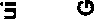 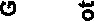 4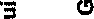 (2)(a) There are currently 57 vehicles at the Kempton Park Police Station. (2)(b) There are currently six sectors within the Kempton Park Policing precinct. (2)(c) There are 256 trained police officers at the Kempton Park Police Station.Crime CategoryWithdrawnUndetectedUnfoundedGuiltyNot GuiltyWithdrawn inCourtNolle Prosequi/Acguitted/SettledTotalMurder12010004Attempted murder12101010184Culpable homicide2201010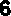 Robbery aggravating0000000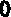 Public violence00000404Crime CategoryWithdrawnUndetectedUnfoundedGuiltyNot GuiltyWithdrawn inCourtNolle Prosequi/Acguitted/SettledTotalRape0150405630Sexual assault111800112Child abuse0300000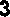 Kidnapping0701106078Assault GBH13300937736168Assault common115346828755807Burglary (excluding residential premises)141200301321g2Burglary (houses)3455141135113TiefI of all stock0100002Shoplifting10015614674278Theft of motor vehicle and motor cycle3190007231Theft off/from motor vehicle741307224Theft (other)4132430310959368Arson00000011Malicious damage to property1882515122107Fraud385356904121227Drug-related crime0002419649170Driving under the influence of alcohol "drugs000002]8Illega! possession of firearms and0004222028Attempted robbery: aggravated: with fireau”n03000003Common robbery371381299124Attempted common robbery0101011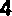 Attempted rape00000000Attempted burglary (business)0240203029Crime CategoryWithdrawnUndetectedUnfoundedGuilty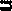 Not GuiltyWithdrawn in CourtNolle Prosequi/ACquitted/SettledAttempted burglary (houses)0160001118Attempted theft of motor vehicle and ”""cycle0202021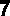 Attempted theft from/off motor vehicle04000106Attempted theft (other)00000000Robbery with weapon other than firearm180133185111Contact sexual offences111800011Possession of presumed stolen vehicle0003010417Intimidation Act301313091066Prevention of Family Violence Act0100010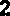 Second-hand Goods Act00019038057Offences related to security firms andofficers20000Legal succession to the South African Transport Service000170910108Other offences in connection with thefamily life1100002Driving offences in terms of the NationalRoad Traffic Act04803058371Crimen Injuria3201005029Other offences against the administrationof justice115012527Extortion (blackmail)0311D005Offences in terms of the Dangerous Weapon Act0000171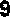 Tone Act regulating Arms and Ammunition0004222028Driving offences in terms of the RoadTraffic Act778100627416›Possession of housebreaking instruments00000112Other offences against plants and animals0210000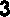 Possession of presumed stolen property00011591742Unlawful intrusion of premises1140004120Crime CategoryWithdrawnUndetectedUnfoundedGuiltyNot GuiltyWithdrawn in CourtNolle Pcosequi/ Acquitted/ SettledTotalExplosives Act- bomb 1hreats (except gtairports)00100001Movement of and control over individuals0200380406104Liquor trade. Liquor products and sorghumbeeroooiosoo3zTool33675B42621261 3884913 562